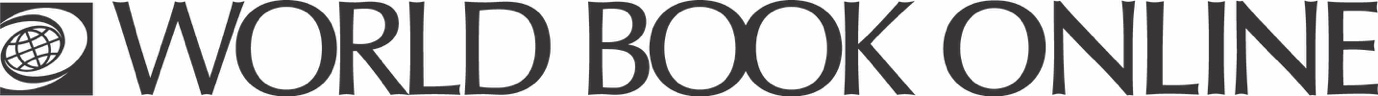 
Bushranger Ned Kelly – TimelinesNed Kelly is the most famous of Australia’s bushrangers. Bushrangers were bandits who operated in rural Australia for 110 years during colonial times. Learn more about Ned Kelly by answering the questions below and construct a Timeline of his life using the answers. Go to www.worldbookonline.com and log in using your school’s log in details: Click on Student 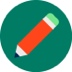 Type in Ned Kelly in Search boxClick the article titled Ned KellyWhere and when was Ned Kelly born?_____________________________________________________________________Why did Ned Kelly’s father, John Kelly leave Ireland to come to Australia and what year did he arrive?__________________________________________________________________________________________________________________________________________In what year did the Kelly family move to Avenel in central Victoria?_____________________________________________________________________What year did Ned Kelly’s father, John die?_____________________________________________________________________In 1866, the family moved to where?_____________________________________________________________________In what year was Ned Kelly convicted of assault?_____________________________________________________________________In 1871, shortly after his release from prison, Ned Kelly was convicted of another crime. What crime was he convicted of committing?__________________________________________________________________________________________________________________________________________When was he released from prison for committing this crime?_____________________________________________________________________In what month and year is it claimed that police officer, Andrew Fitzpatrick, was shot at the Kelly home?_____________________________________________________________________In what year were three police officers killed while trying to capture or kill Ned and his brother, who had escaped to the bush after the incident with Andrew Fitzpatrick?_____________________________________________________________________Name the members of the Kelly Gang?_____________________________________________________________________When did the Kelly Gang rob a bank in Euroa, Victoria?_____________________________________________________________________Two months later, the Kelly Gang raided the town of Jerilderie. What month and year did this happen?_____________________________________________________________________In what month and year did the Kelly Gang take over the railway village of Glenrowan, which resulted in a siege with over 50 police officers? _____________________________________________________________________Ned Kelly was captured following the siege and stood trial for murder on what date?_____________________________________________________________________After being found guilty, Ned Kelly was hanged in Melbourne jail on what date?____________________________________________________________________Use your answers to make a Timeline of Ned Kelly’s life. Scroll to bottom of page and select TIMELINES. 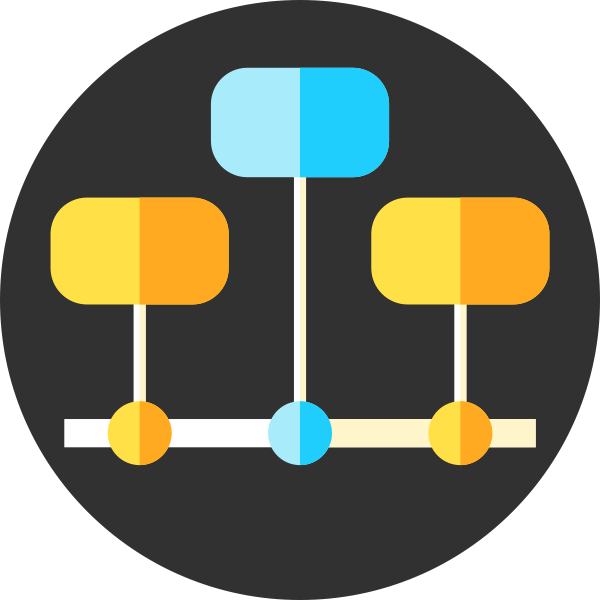 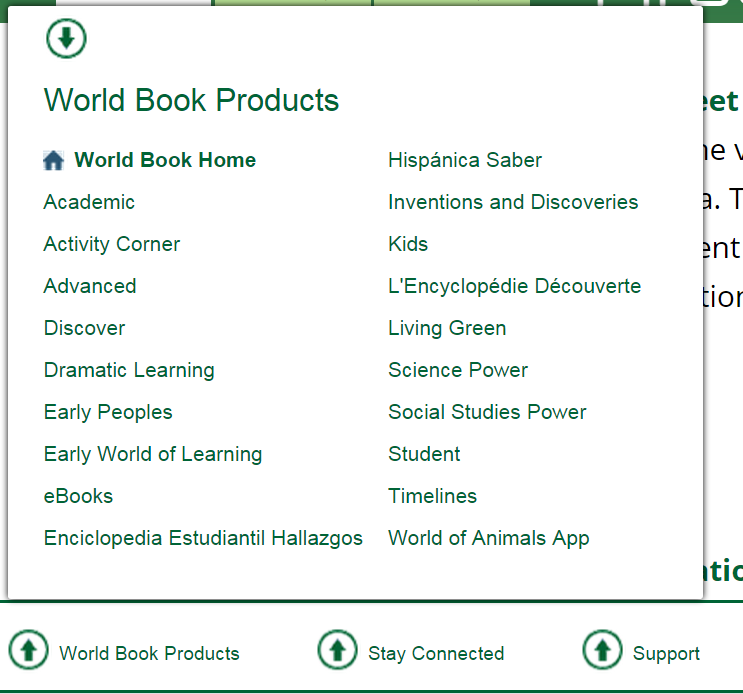 Log in to your My Research Account using your personalised log in details – this is how you save your Timeline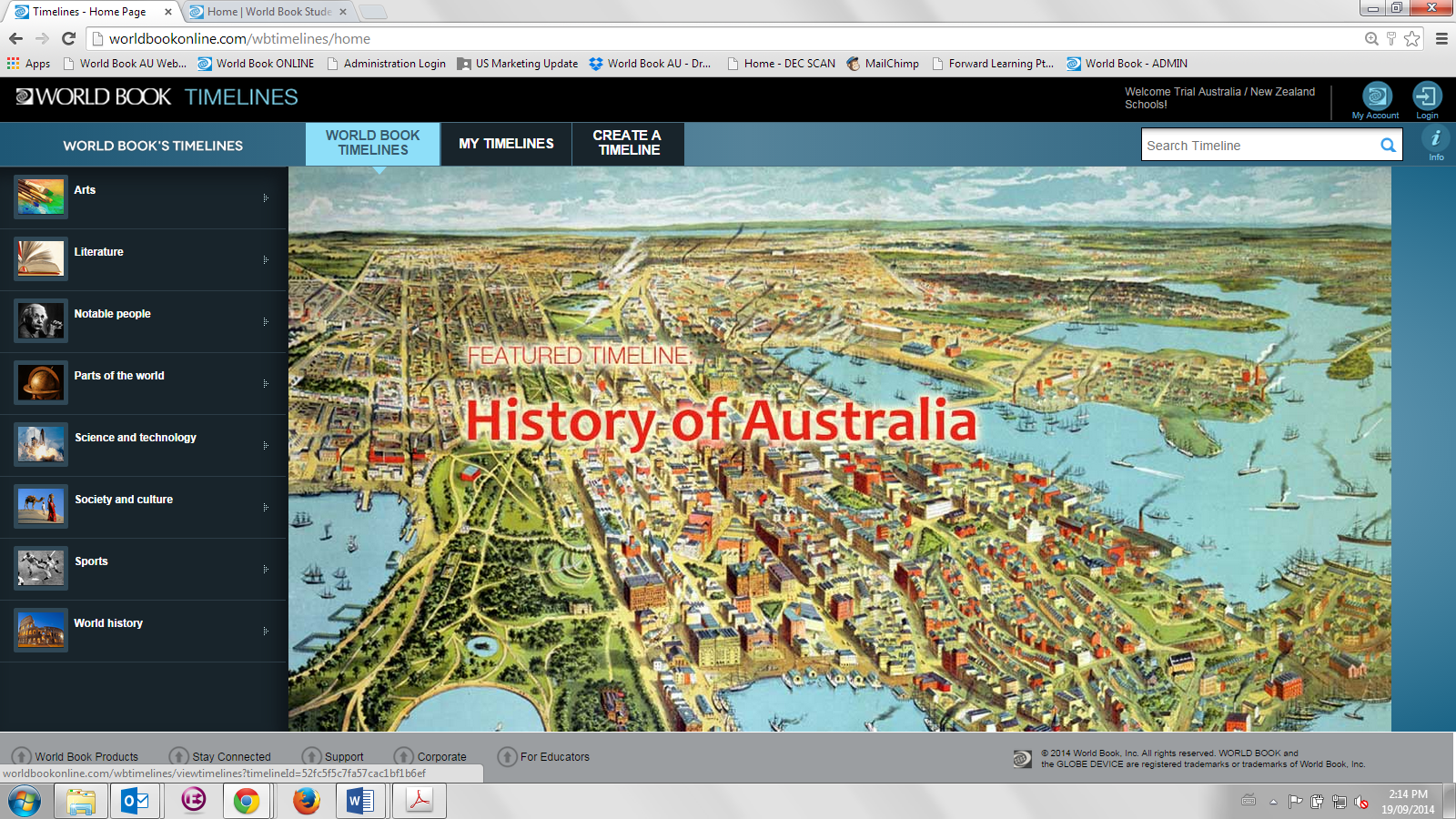 Click “Create a Timeline” to create a timeline.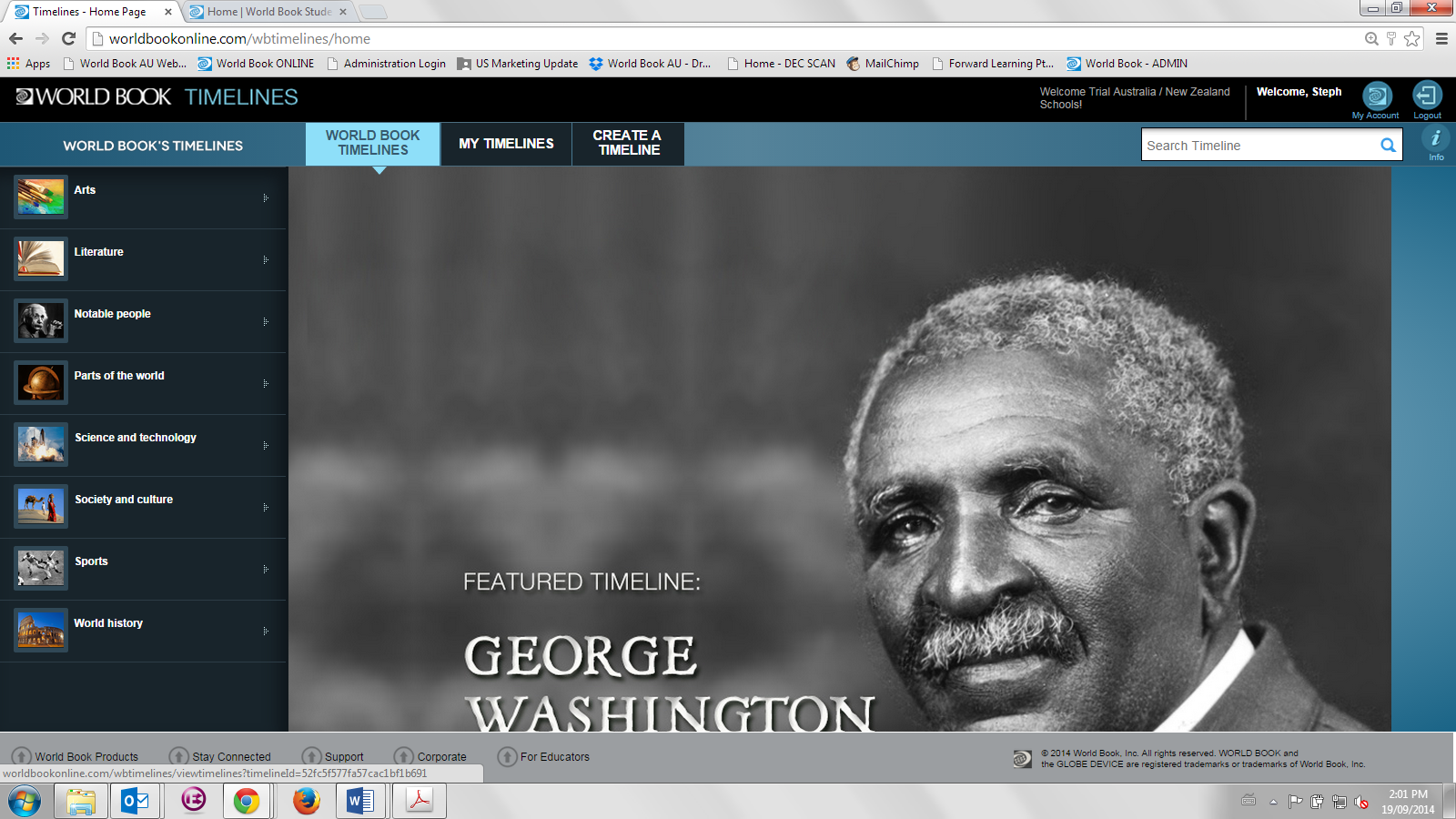 Click “Create Event” to enter in an event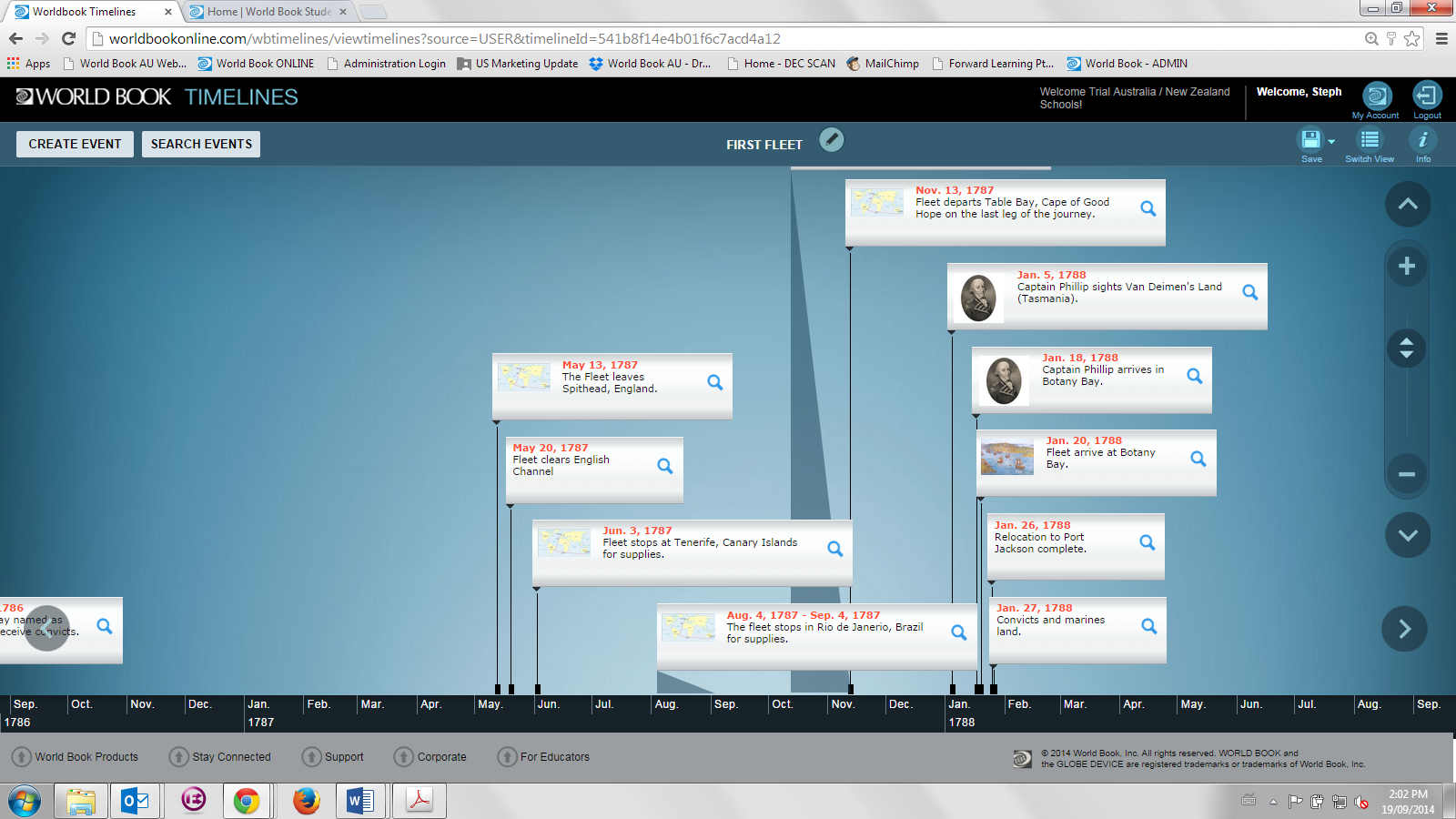 Provide the date and summary of the event that happened during that time. You can add images and additional facts about the event too. 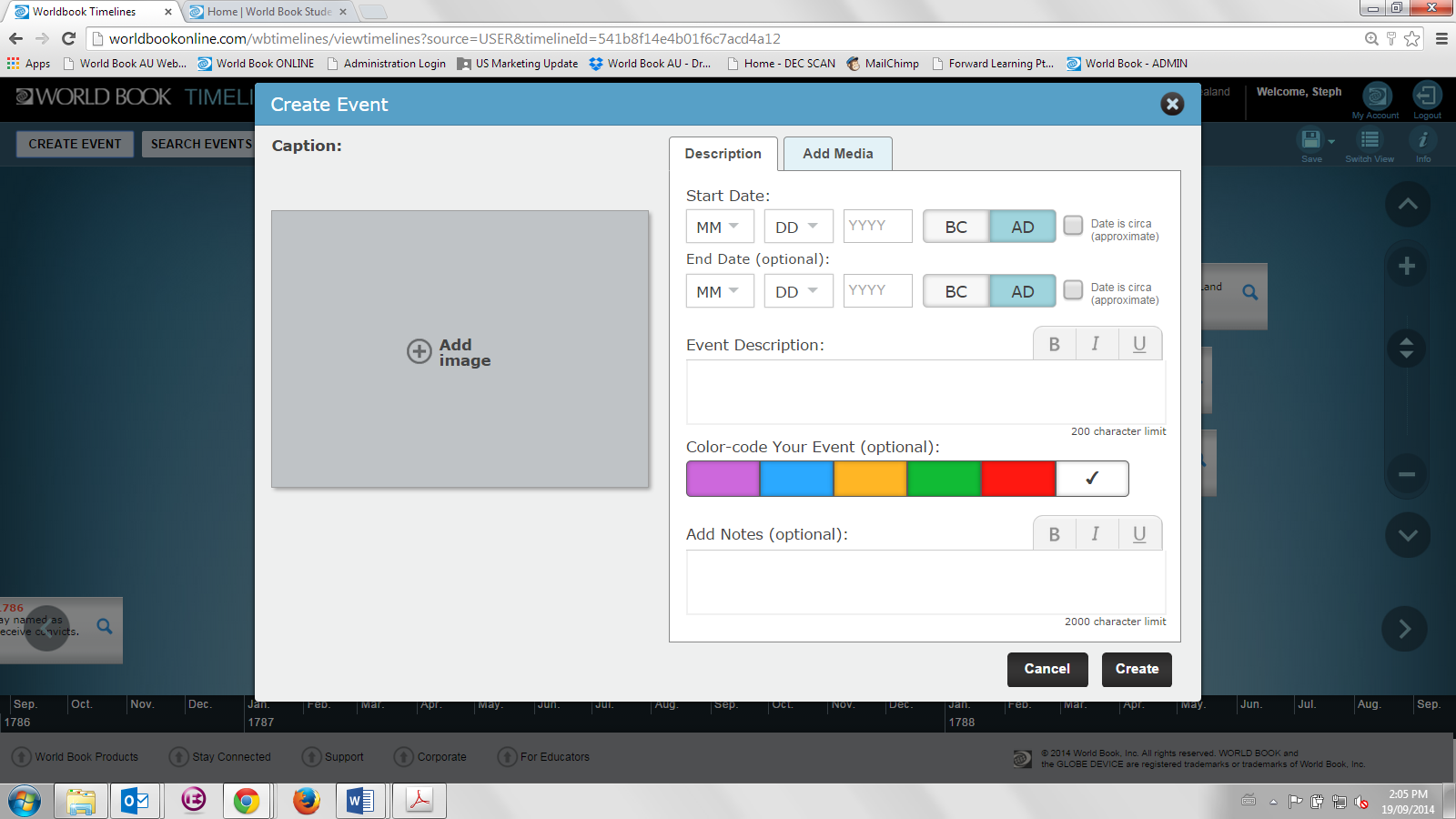 To add images to do with the Ned Kelly to your event: Type “Ned Kelly” in Search Box. Select image, click “Add”, and then click “Save”. You can add your own images too by clicking “Upload” and saving your own images to the Timeline. 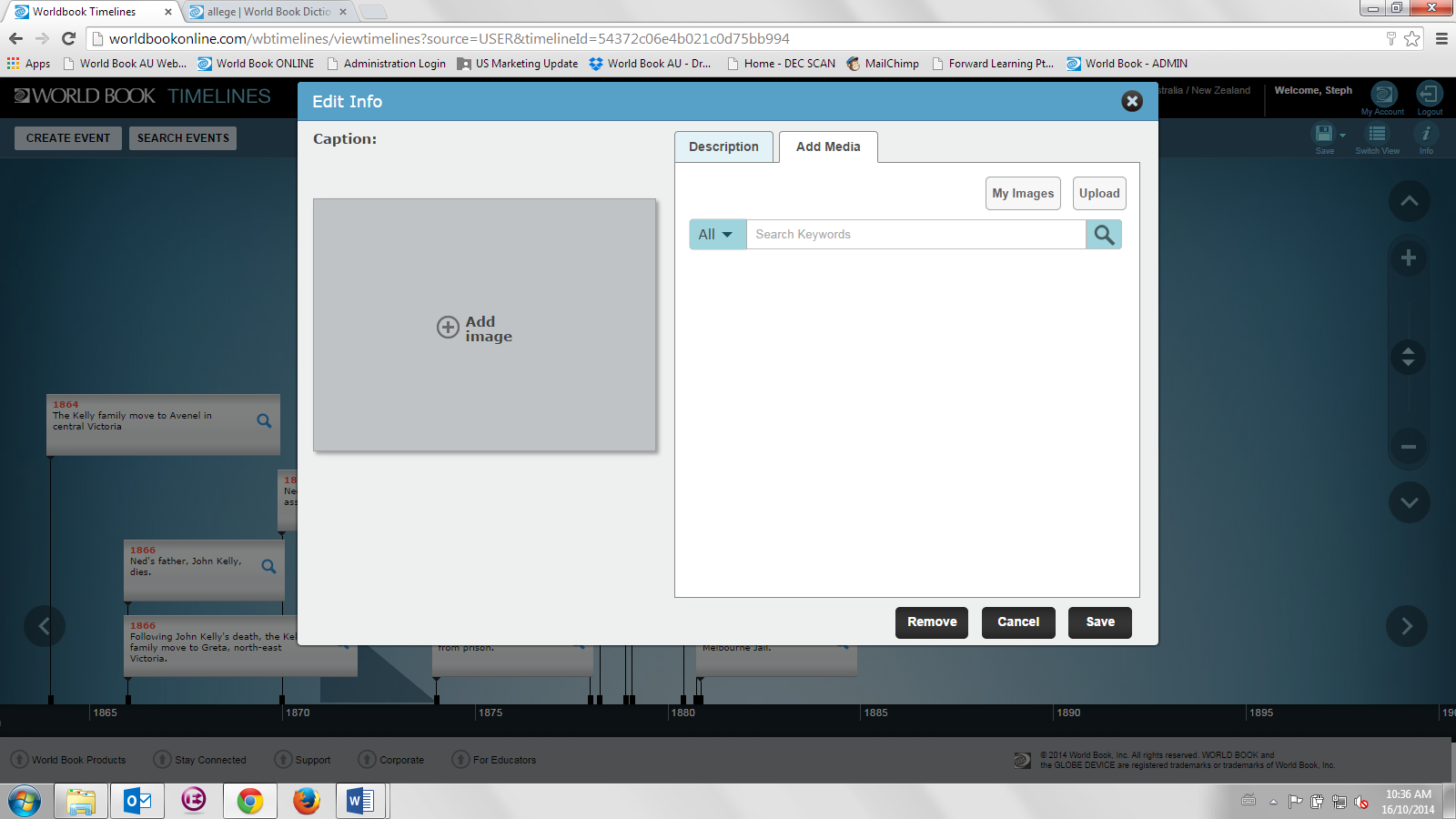 Don’t forget to save your Timeline!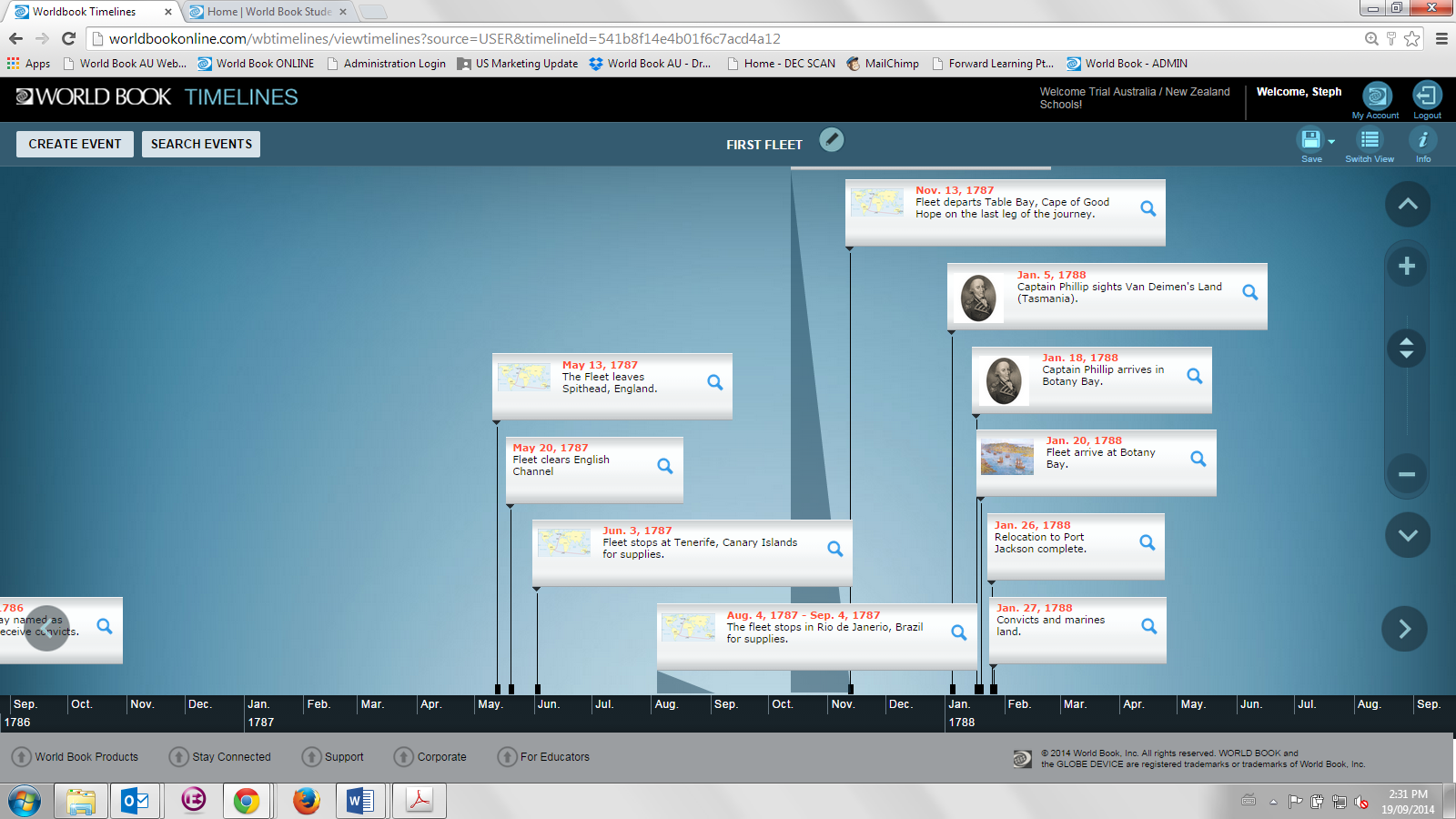 Log-in ID:Password: